Kategorie B 	 Gebäude:  Sanierungen 	 Schweizer Solarpreis-Diplom 2021Das 1780 erbaute EFH Stähli steht unter Denkmalschutz. Es wurde 2007 innen und 2020 am Dach saniert. Dank verbesserter Dachdämmung, LED-Lampen und energiesparenden Haushalts- geräten sank der Gesamtenergiebedarf von 50’400 auf 40’900 kWh/a. Die sorgfältig integrierte, süd-westlich ausgerichtete 16.7 kW PV-Dachanlage erzeugt 16’500 kWh/a, die solarthermische Anlage produziert 9’900 kWh/a, insgesamt 26’400 kWh/a. Die Eigenenergieversorgung beträgt damit 65%. Die PEB-Sanierung reduziert 3.4 t CO2 Emissionen. Der Solarstrom, der nicht direkt vom EFH verbraucht wird, wird für das Elektroauto verwendet.65% Sanierung EFH Stähli, 3512 Walkringen/BEDas 1780 erbaute Bauernhaus der Familie Stähli, in dem sich einst eine Büchsenmacherei und Gravurenwerkstatt befand, steht unter Denkmalschutz. Das Hausdach wurde be- reits 2007 von innen isoliert. 2020 wurden das Dach umfassend saniert und der som- merliche Wärmeschutz verbessert. Das vor- mals mit Ziegeln bedeckte Dach, das bei Stürmen oft aufgedeckt wurde, wurde durch ein sturmsicheres Dach ersetzt.Nach monatelangen Verhandlungen mitDer nicht benötigte Solarstrom versorgt das Elektroauto. Der restliche Solarstrom unter- stützt die 40 kW Stückholzheizung und den solarthermisch beheizten Speicher.Construite en 1780, la villa Stähli est un bâti- ment classé. L’intérieur a été rénové en 2007 et le toit en 2020. Une bonne isolation de la toiture ainsi que de l’électroménager efficient et un éclairage LED ont abaissé la consomma- tion de 50’400 à 40’900 kWh/a. Soigneuse-Technische DatenWärmedämmungWand:	6-10 cm	U-Wert:	0.8 W/m2KDach:	27 cm	U-Wert:	0.18 W/m2KBoden:	6-10 cm	U-Wert:	0.8 W/m2KEnergiebedarf vor Sanierung (100%)EBF: 150 m2	kWh/m2a	%	kWh/aWarmwasser:	20	6	3’000Heizung:	125.6	37	18’840Elektrizität:	45.2	13	6’780Holz 14 Ster:	43	21’800Gesamt-EB:	336.1   100	50’420Energiebedarf nach Sanierung (81%)EBF: 150 m2	kWh/m2a	%	kWh/aWarmwasser:	20	7	3’000rierte 16.7 kW starke PV-Anlage sowie eine thermische Solaranlage installiert werden. Die PV-Dachanlage produziert rund 16’500 kWh pro Jahr und deckt zusammen mit der thermischen Solaranlage 65% des Gesamt- energiebedarfs des EFH.et le système solaire thermique 9’900 kWh/a. Avec 26’400 kWh/a au total, la villa assure une autoproduction de 65%. La rénovation BEP réduit de 3,4 t les émissions de CO2. L'électricité solaire qui n'est pas directement consommée par la villa est utilisée pour la voiture électrique.Holz 14 Ster:	53	21’800Gesamt-EB:	272.3    100	40’850EnergieversorgungEigen-EV:		m2        kWp  kWh/m2a	%		kWh/a PV Dach:	101    16.7	40.7	80	16’500SK	19.8	500	48	9’900Eigenenergieversorgung	128	26’400Energiebilanz (Endenergie)	%	kWh/aEigenenergieversorgung	65	26’400Gesamtenergiebedarf:	100	40’850Fremdenergiezufuhr:	35	14’450Bestätigt von BKW Energie AG am 21. Juli 2021 Thomas Dolder, thomas.dolder@bkw.chBeteiligte PersonenStandort und Bauherrschaft: Eva und Marcel Stähli, Stutz 542, 3512 Walkringen, Tel. +41 31 701 02 60 marcel@staehli.familyDachdecker und PV Anlage: RenoMa GmbH, Sonnen- bodenstrasse 3, 3076 Worb. Florian FlückigerTel +41 31 701 28 17Zimmerei: Trachsel Holzbau GmbH, Dorf 76b, 3434 Landiswil, Thomas Trachsel, Tel. +41 31 701 22 82Wärmekollektoren: R. Aeberhardt AG, Bahnhofstrasse 15, 3507 Biglen, Marcel Ryser, Tel. +41 31 701 10 58Elektroinstallation: Elektro Frommherz AG, Rohrstr. 45 3507 Biglen, Samuel Wittwer, Tel. +41 31 705 55 55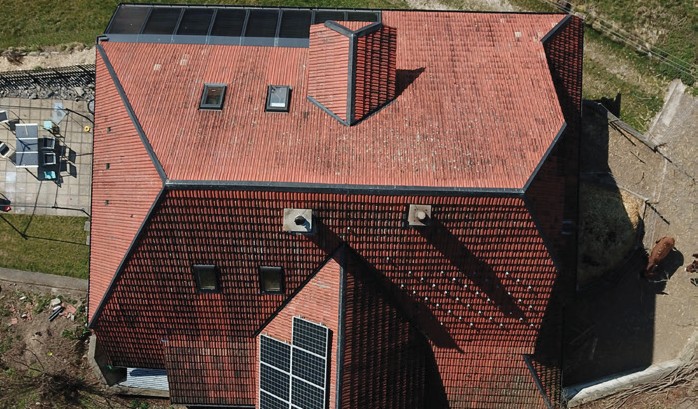 1	2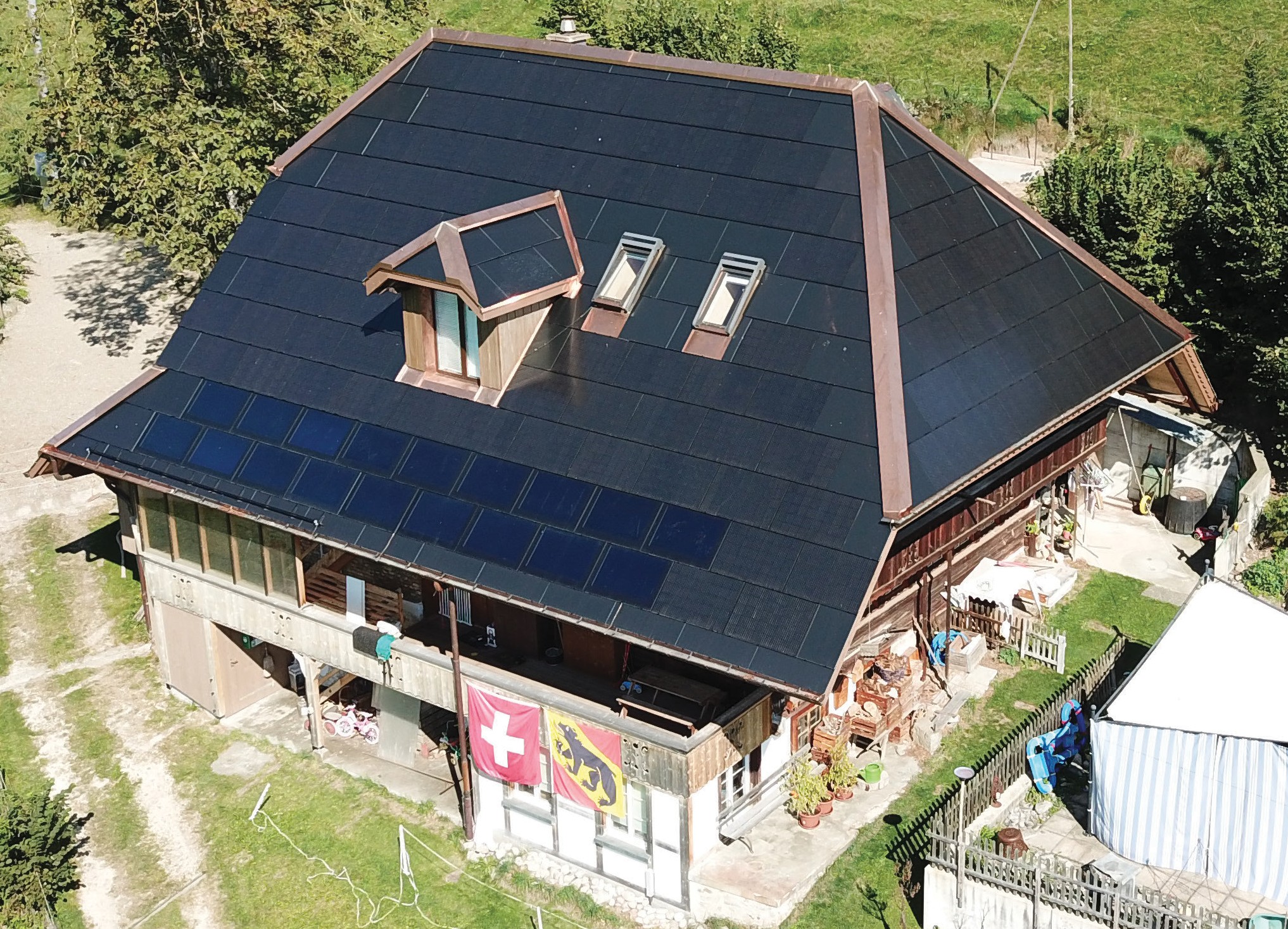 Das sanierte Bauernhaus Stähli mit der 16.7 kW starken Süd-West PV-Dachanlage, die 16’500 kWh/a produziert.Das  mit  Ziegeln  bedeckte  Dach  des  Bauern- hauses Stähli in Walkringen vor der Sanierung.Schweizer Solarpreis 2021    |    Prix Solaire Suisse 2021   |    71